от 16.02.2018  № 190О внесении изменений в постановление администрации Волгограда от 12 сентября 2012 г. № 2693 «Об утверждении административного регламента предоставления муниципальной услуги «Прием заявлений, постановка на учет для зачисления детей в муниципальные образовательные учреждения Волгограда, реализующие основную образовательную программу дошкольного образования»В соответствии с федеральными законами от 27 июля 2010 г. № 210-ФЗ «Об организации предоставления государственных и муниципальных услуг», от 28 декабря 2016 г. № 471 «О внесении изменений в отдельные законодательные акты Российской Федерации», постановлением администрации Волгограда от 29 марта 2011 г. № 747 «Об утверждении Порядка разработки и утверждения административных регламентов предоставления муниципальных услуг», руководствуясь статьями 7, 39 Устава города-героя Волгограда, администрация 
ВолгоградаПОСТАНОВЛЯЕТ: 1. Внести в административный регламент предоставления муниципальной услуги «Прием заявлений, постановка на учет для зачисления детей в муниципальные образовательные учреждения Волгограда, реализующие основную образовательную программу дошкольного образования», утвержденный постановлением администрации Волгограда от 12 сентября 2012 г. № 2693 «Об утверждении административного регламента предоставления муниципальной услуги «Прием заявлений, постановка на учет для зачисления детей в муниципальные образовательные учреждения Волгограда, реализующие основную образовательную программу дошкольного образования» (далее – регламент), следующие изменения: 1.1. В разделе 2:1.1.1. Подпункт 2.7.2 дополнить новым абзацем третьим следующего содержания:«Заявление, подаваемое в форме электронного документа, подписывается тем видом электронной подписи, использование которой допускается при обращении за предоставлением государственных и муниципальных услуг действующим законодательством Российской Федерации».1.1.2. Пункт 2.8 дополнить новым подпунктом 2.8.3 следующего содержания:«2.8.3. Выявление в заявлении, поданном в электронной форме, в результате проверки квалифицированной подписи несоблюдения установленных статьей 11 Федерального закона от 06 апреля 2011 г. № 63-ФЗ «Об электронной подписи» условий признания ее действительности».1.1.3. Абзац второй подпункта 2.15.2 исключить.1.2. Приложение 1 к регламенту изложить в новой редакции согласно приложению. 2. Настоящее постановление вступает в силу со дня его официального опубликования.Глава администрации                                                                                                         В.В.ЛихачевРазослано: итоговая электронная версия (E-mail): прокуратуре Волгограда (volgograd@volgoproc.ru)в САДД «ДЕЛО»: главе администрации Волгограда, департаменту по образованию администрации Волгограда, контрольному управлению администрации Волгограда, комитету правового обеспечения администрации Волгограда, управлению по взаимодействию со средствами массовой информации администрации Волгограда, ООО «ВИП системы», ООО «Информационный ключ»;на бумажном носителе: управлению по взаимодействию со средствами массовой информации администрации Волгограда – 2, ГКУ ВО «Многофункциональный центр предоставления государственных и муниципальных услуг», ГБУК «Волгоградская областная универсальная научная библиотека им. М.Горького» – 2, МКУ «Волгоградский городской архив», прокуратуре Волгоградабс (гн, аа)Приложение к постановлению администрации Волгоградаот 16.02.2018  № 190«Приложение 1к административному регламенту предоставления муниципальной услуги «Постановка на учет и зачисление детей в муниципальные образовательные учреждения Волгограда, реализующие основную образовательную программу дошкольного образования», утвержденному постановлением администрации Волгоградаот 12.09.2012  № 2693Место нахождения, телефоны, адреса электронной почты департамента по образованию администрации Волгограда, территориальных управлений департамента по образованию администрации ВолгоградаГрафик работы департамента по образованию и его территориальных управлений: понедельник – пятница: с 08.30 час. до 17.30 час., перерыв на обед: с 12.30 час. до 13.30 час., выходные дни – суббота, воскресенье.График приема заявлений с документами для постановки на учет территориальными управлениями департамента: четверг с 15.00 час. до 17.00 час.Место нахождения, телефоны, адреса электронной почты муниципальных образовательных учреждений, реализующих основную образовательную программу дошкольного образованияГрафик работы муниципальных образовательных учреждений Волгограда, реализующих основную образовательную программу дошкольного образования: понедельник – пятница с 07.00 час. до 19.00 час. График приема заявителей руководителями муниципальных образовательных учреждений Волгограда, реализующих основную образовательную программу дошкольного образования: среда с 16.00 час. до 19.00 час.»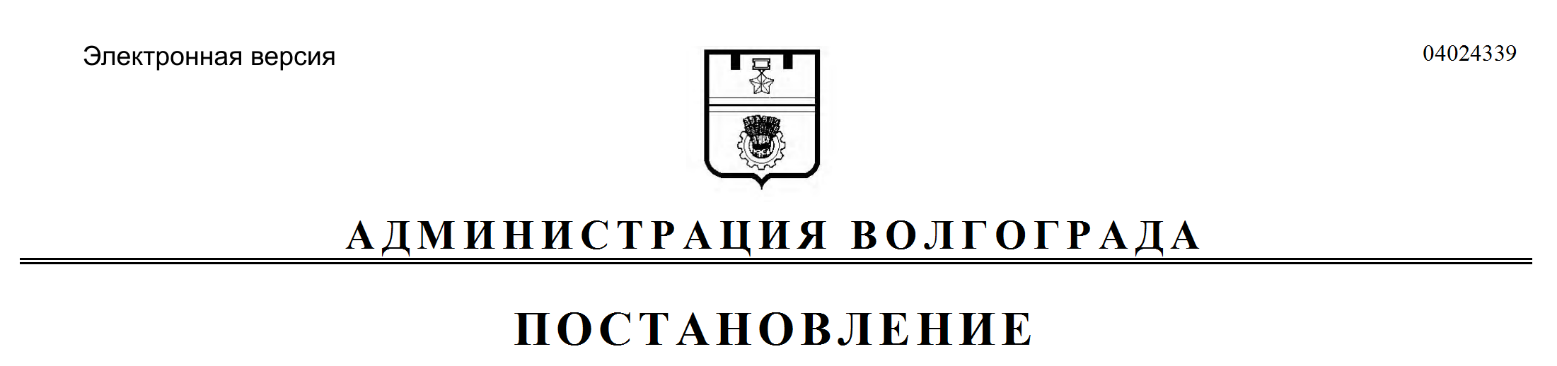 № п/пНаименованиеорганизацииАдрес местонахожденияТелефонАдрес электронной почты123451.Департамент по образованию администрации Волгограда (далее – департамент)400066, Волгоград, пр-кт им. В.И.Ленина, 17(8442) 38-47-62goruo@volgadmin.ru2.Тракторозаводское территориальное управление департамента 400006, Волгоград, ул. им. Дзержинского, 9(8442) 74-08-63sekretar@tzruo.volgadmin.ru123453.Краснооктябрьское территориальное управление департамента 400007, Волгоград, ул. им. Репина, 78(8442) 72-17-73novikova@edu.volgadmin.ru4.Дзержинское территориальное управление департамента 400075, Волгоград, ул. 51-й Гвардейской, 5(8442) 91-33-76serdukova@dzruo.edu.volgadmin.ru5.Центральное территориальное управление департамента 400066, Волгоград, ул. Коммунистическая, 6(8442) 33-45-40ushmaeva@edu.volgadmin.ru6.Ворошиловское территориальное управление департамента 400074, Волгоград, ул. Рабоче-Крестьянская, 19(8442) 93-12-92vtu_koav@mail.ru7.Советское территориальное управление департамента 400011, Волгоград, пр-кт Университетский, 45(8442) 41-71-13obrazovanie@sov.volgadmin.ru8.Кировское территориальное управление департамента 400059, Волгоград, ул. им. Курчатова, 2(8442) 44-41-32rookir@yandex.ru9.Красноармейское территориальное управление департамента 400055, Волгоград, пр-кт им. Героев Сталинграда, 12(8442) 62-73-95tu_koav@mail.ru№п/пПолное наименование учрежденияАдрес ТелефонЭлектронный адрес1234512345Тракторозаводский районТракторозаводский районТракторозаводский районТракторозаводский районТракторозаводский район1.Муниципальное дошкольное образовательное учреждение «Центр развития ребенка № 5 Тракторозаводского района Волгограда»400033, Волгоград, ул. им. Менжинского, 20(8442) 79-55-48mou387@mail.ru2.Муниципальное дошкольное образовательное учреждение «Центр развития ребенка № 8 Тракторозаводского района Волгограда»400121, Волгоград, ул. им. Кропоткина, 7(8442) 79-79-84moucrr8@mail.ru3.Муниципальное дошкольное образовательное учреждение «Детский сад № 15 Тракторозаводского района Волгограда»400093, Волгоград, ул. Гороховцев, 2а(8442) 79-30-51mou.ds15@yandex.ru4.Муниципальное дошкольное образовательное учреждение «Детский сад № 117 Тракторозаводского района Волгограда»400125, Волгоград, ул. им. Николая Отрады, 19(8442) 79-20-73moudetsad117@mail.ru5.Муниципальное дошкольное образовательное учреждение «Детский сад № 170 Тракторозаводского района Волгограда»400015, Волгоград, ул. им. Клименко, 8(8442) 74-07-02moudetsad170@mail.ru6.Муниципальное дошкольное образовательное учреждение «Детский сад № 177 Тракторозаводского района Волгограда»400015, Волгоград, ул. им. Батова, 7(8442) 71-48-56angel11.07.08@yandex.ru7.Муниципальное дошкольное образовательное учреждение «Детский сад № 195 Тракторозаводского района Волгограда»400065, Волгоград, ул. им. Салтыкова-Щедрина, 8а(8442) 71-63-11moy195@yan-dex.ru8.Муниципальное дошкольное образовательное учреждение «Детский сад № 201 Тракторозаводского района Волгограда»400039, Волгоград, ул. им. академика Бардина, 19а(8442) 70-57-06moyds201@yandex.ru9.Муниципальное дошкольное образовательное учреждение «Детский сад № 205 Тракторозаводского района Волгограда»400006, Волгоград, ул. им. Жолудева, 1(8442) 74-14-74moudetsad205@mail.ru10.Муниципальное дошкольное образовательное учреждение «Детский сад № 220 Тракторозаводского района Волгограда»400065, Волгоград, ул. Загорская, 11(8442) 71-45-33, (8442) 71-47-38moy220@mail.ru11.Муниципальное дошкольное образовательное учреждение «Детский сад № 238 Тракторозаводского района Волгограда»400006, Волгоград, ул. им. Жолудева, 34(8442) 74-02-23mouds238@mail.ru12.Муниципальное дошкольное образовательное учреждение «Детский сад № 254 Тракторозаводского района Волгограда»400006, Волгоград, ул. им. Жолудева, 7б(8442) 29-33-99, (8442) 29-52-65, (8442) 29-52-66kolokolchik254@mail.ru13.Муниципальное дошкольное образовательное учреждение «Детский сад № 257 Тракторозаводского района Волгограда»400033, Волгоград, ул. им. академика Богомольца, 3а(8442) 70-14-00dou257jemchujinka@yandex.ru14.Муниципальное дошкольное образовательное учреждение «Детский сад № 270 Тракторозаводского района Волгограда»400046, Волгоград, ул. им. Александрова, 1а(8442) 74-18-32moy270@yan-dex.ru15.Муниципальное дошкольное образовательное учреждение «Детский сад № 276 Тракторозаводского района Волгограда»400015, Волгоград, ул. им. Гули Королевой, 2а(8442) 71-43-56mou276@mail.ru16.Муниципальное дошкольное образовательное учреждение «Детский сад № 281 Тракторозаводского района Волгограда»400006, Волгоград, ул. им. Дегтярева, 53(8442) 74-07-19moyds281@yan-dex.ru17.Муниципальное дошкольное образовательное учреждение «Детский сад № 305 Тракторозаводского района Волгограда»400093, Волгоград, ул. им. Мясникова, 14а(8442) 79-25-15kolosok-305@yandex.ru18.Муниципальное дошкольное образовательное учреждение «Детский сад № 321 Тракторозаводского района Волгограда»400058, Волгоград, п. Водстрой, ул. им. Костюченко, 5(8442) 35-40-22, (8442) 35-40-20moudetsad321@mail.ru19.Муниципальное дошкольное образовательное учреждение «Детский сад № 331 Тракторозаводского района Волгограда»400125, Волгоград, наб. Волжской флотилии, 35(8442) 79-59-07www.sadik.331@mail.ru20.Муниципальное дошкольное образовательное учреждение «Детский сад № 347 Тракторозаводского района Волгограда»400125, Волгоград, ул. им. академика Богомольца, 14(8442) 70-94-08, (8442) 70-95-78doutzr.347@yandex.ru21.Муниципальное дошкольное образовательное учреждение «Детский сад № 358 Тракторозаводского района Волгограда»400006, Волгоград, ул. им. Дегтярева, 14(8442) 74-00-57, (8442) 74-15-82mou-dc358@yandex.ru22.Муниципальное дошкольное образовательное учреждение «Детский сад № 363 Тракторозаводского района Волгограда»400033, Волгоград, ул. им. Менжинского, 16(8442) 79-38-20363sadik@mail.ru23.Муниципальное дошкольное образовательное учреждение «Детский сад № 372 Тракторозаводского района Волгограда»400121, Волгоград, наб. Волжской флотилии, 9(8442) 70-02-72, (8442) 74-11-15mouds372@mail.ru24.Муниципальное дошкольное образовательное учреждение «Детский сад № 376 Тракторозаводского района Волгограда»400033, Волгоград, ул. им. Николая Отрады, 3(8442) 79-40-17detsad-376@mail.ru25.Муниципальное образовательное учреждение «Начальная школа, реализующая адаптированные образовательные программы для детей с нарушением зрения № 1 Тракторозаводского района Волгограда»400125, Волгоград, ул. им. Николая Отрады, 38(8442) 70-85-05shkola.sad8@yan-dex.ru26.Муниципальное общеобразовательное учреждение «Средняя школа № 1 Тракторозаводского района Волгограда» (структурное подразделение)400065, Волгоград, ул. Ополченская, 42а(8442) 71-48-37moysn1@mail.ru27.Муниципальное общеобразовательное учреждение «Средняя школа № 29 Тракторозаводского района Волгограда» (структурное подразделение)400006, Волгоград, ул. им. Дегтярева, 10(8442) 74-02-94, (8442) 74-04-31school29tzr@mail.ru28.Муниципальное общеобразовательное учреждение «Средняя школа № 61 Тракторозаводского района Волгограда» (структурное подразделение)400125, Волгоград, ул. им. Грамши, 39(8442) 70-95-17moysh61@mail.ru29.Муниципальное общеобразовательное учреждение «Средняя школа № 27 Тракторозаводского района Волгограда» (структурное подразделение)400033, Волгоград, ул. им. Менжинского, 6(8442) 35-43-93, (8442) 35-43-95(8442) 79-24-27moysn72@mail.ru30.Муниципальное общеобразовательное учреждение «Средняя школа № 87 Тракторозаводского района Волгограда» (структурное подразделение)400039, Волгоград, ул. им. Колумба, 1(8442) 70-56-49, (8442) 70-48-58, (8442) 24-97-30radyga_01122011@mail.ru31.Муниципальное общеобразовательное учреждение «Средняя школа с углубленным изучением отдельных предметов № 94 Тракторозаводского района Волгограда» (структурное подразделение)400088, Волгоград, ул. Метростроевская, 3а(8442) 71-42-10, (8442) 71-42-11mousosh94@yandex.ruКраснооктябрьский районКраснооктябрьский районКраснооктябрьский районКраснооктябрьский районКраснооктябрьский район1.Муниципальное дошкольное образовательное учреждение «Центр развития ребенка № 3 Краснооктябрьского района Волгограда»400105, Волгоград, ул. им. генерала Штеменко, 40(8442) 27-40-44, (8442) 27-42-22,   (8442) 71-76-64detsad27@vlg-ktu.ru2.Муниципальное дошкольное образовательное учреждение «Центр развития ребенка № 4 Краснооктябрьского района Волгограда»400040, Волгоград, ул. им. генерала Штеменко, 60а(8442) 98-28-84crr4@vlg-ktu.ru3.Муниципальное дошкольное образовательное учреждение «Детский сад № 9 Краснооктябрьского района Волгограда»400009, Волгоград, п. Мирный, 69а(8442) 71-04-77detsad9@vlg-ktu.ru4.Муниципальное дошкольное образовательное учреждение «Детский сад № 41 Краснооктябрьского района Волгограда»400009, Волгоград, пр-кт им. В.И.Ленина, 127а(8442) 75-36-74detsad41@vlg-ktu.ru5.Муниципальное дошкольное образовательное учреждение «Детский сад № 59 Краснооктябрьского района Волгограда»400123, Волгоград, ул. Таращанцев, 59(8442) 71-14-29, (8442) 71-14-33detsad59@vlg-ktu.ru6.Муниципальное дошкольное образовательное учреждение «Детский сад № 60 Краснооктябрьского района Волгограда»400123, Волгоград, ул. Депутатская, 10(8442) 71-09-01detsad60@vlg-ktu.ru7.Муниципальное дошкольное образовательное учреждение «Детский сад № 96 Краснооктябрьского района Волгограда»400040, Волгоград, ул. им. Поддубного, 6а(8442) 73-27-09detsad96@vlg-ktu.ru8.Муниципальное дошкольное образовательное учреждение «Детский сад № 128 Краснооктябрьского района Волгограда»400105, Волгоград, пр-кт им. В.И.Ленина, 111а(8442) 73-73-42detsad128@vlg-ktu.ru9.Муниципальное дошкольное образовательное учреждение «Детский сад № 146 Краснооктябрьского района Волгограда»400007, Волгоград, пер. Демократический, 6(8442) 73-71-64detsad146@vlg-ktu.ru10.Муниципальное дошкольное образовательное учреждение «Детский сад № 165 Краснооктябрьского района Волгограда»400009, Волгоград, п. Мирный, 41а(8442) 71-23-88detsad165@vlg-ktu.ru11.Муниципальное дошкольное образовательное учреждение «Детский сад № 174 Краснооктябрьского района Волгограда»400016, Волгоград, пр-кт Волжский, 2а(8442) 27-57-66detsad174@vlg-ktu.ru12.Муниципальное дошкольное образовательное учреждение «Детский сад № 178 Краснооктябрьского района Волгограда»400009, Волгоград, ул. Тарифная, 11а(8442) 71-29-59detsad178@vlg-ktu.ru13.Муниципальное дошкольное образовательное учреждение «Детский сад № 200 Краснооктябрьского района Волгограда»400007, Волгоград, пер. Демократический, 9(8442) 73-80-85detsad200@vlg-ktu.ru14.Муниципальное дошкольное образовательное учреждение «Детский сад № 226 Краснооктябрьского района Волгограда»400007, Волгоград, ул. Таращанцев, 10(8442) 73-02-11, (8442) 73-05-68detsad226@vlg-ktu.ru15.Муниципальное дошкольное образовательное учреждение «Детский сад № 230 Краснооктябрьского района Волгограда»400040, Волгоград, ул. Богунская, 22(8442) 73-10-49detsad230@vlg-ktu.ru16.Муниципальное дошкольное образовательное учреждение «Детский сад № 235 Краснооктябрьского района Волгограда»400123, Волгоград, ул. им. Германа Титова, 30а(8442) 71-03-74detsad235@vlg-ktu.ru17.Муниципальное дошкольное образовательное учреждение «Детский сад № 236 Краснооктябрьского района Волгограда»400078, Волгоград, ул. им. Кузнецова, 14(8442) 73-01-30detsad236@vlg-ktu.ru18.Муниципальное дошкольное образовательное учреждение «Детский сад № 247 Краснооктябрьского района Волгограда»400040, Волгоград, ул. им. Поддубного, 14б(8442) 73-04-83detsad247@vlg-ktu.ru19.Муниципальное дошкольное образовательное учреждение «Детский сад № 253 Краснооктябрьского района Волгограда»400009, Волгоград, ул. им. Хользунова, 4а(8442) 73-87-94detsad253@vlg-ktu.ru20.Муниципальное дошкольное образовательное учреждение «Детский сад № 271 Краснооктябрьского района Волгограда»400123, Волгоград, ул. им. Хользунова, 27а(8442) 28-64-64detsad271@vlg-ktu.ru21.Муниципальное дошкольное образовательное учреждение «Детский сад № 273 Краснооктябрьского района Волгограда»400040, Волгоград, ул. им. Качалова, 48а(8442) 73-17-50detsad273@vlg-ktu.ru22.Муниципальное дошкольное образовательное учреждение «Детский сад № 283 Краснооктябрьского района Волгограда»400105, Волгоград, ул. им. генерала Штемен-ко, 12а(8442) 28-28-21detsad283@vlg-ktu.ru23.Муниципальное дошкольное образовательное учреждение «Детский сад № 286 Краснооктябрьского района Волгограда»400123, Волгоград, ул. им. маршала Еременко, 21а(8442) 28-29-94detsad286@vlg-ktu.ru24.Муниципальное дошкольное образовательное учреждение «Детский сад № 291 Краснооктябрьского района Волгограда»400123, Волгоград, ул. им. Германа Титова, 3а(8442) 71-15-55detsad291@vlg-ktu.ru25.Муниципальное дошкольное образовательное учреждение «Детский сад № 294 Краснооктябрьского района Волгограда»400040, Волгоград, ул. им. Бажова, 11а(8442) 72-53-23detsad294@vlg-ktu.ru26.Муниципальное дошкольное образовательное учреждение «Детский сад № 314 Краснооктябрьского района Волгограда»400009, Волгоград, ул. им. генерала Ватутина, 14а(8442) 71-17-01detsad314@vlg-ktu.ru27.Муниципальное дошкольное образовательное учреждение «Детский сад № 329 Краснооктябрьского района Волгограда»400123, Волгоград, ул. Триумфальная, 12а(8442) 27-09-04detsad329@vlg-ktu.ru28.Муниципальное дошкольное образовательное учреждение «Детский сад № 345 Краснооктябрьского района Волгограда»400064, Волгоград, ул. им. маршала Еременко, 64а(8442) 72-46-27, (8442) 72-06-41detsad345@vlg-ktu.ru29.Муниципальное дошкольное образовательное учреждение «Детский сад № 357 Краснооктябрьского района Волгограда»400064, Волгоград, ул. им. Вершинина, 7а(8442) 72-45-05,  (8442) 73-09-33detsad357@vlg-ktu.ru30.Муниципальное дошкольное образовательное учреждение «Детский сад № 373 Краснооктябрьского района Волгограда»400064, Волгоград, ул. Библиотечная, 7а(8442) 72-56-47, (8442) 72-98-19detsad373@vlg-ktu.ru31.Муниципальное дошкольное образовательное учреждение «Детский сад № 375 Краснооктябрьского района Волгограда»400123, Волгоград, ул. Триумфальная, 20(8442) 28-33-16detsad375@vlg-ktu.ru32.Муниципальное дошкольное образовательное учреждение «Детский сад № 379 Краснооктябрьского района Волгограда»400007, Волгоград, пр-кт Металлургов, 36(8442) 73-05-04, (8442) 73-02-96, (8442) 73-83-14detsad379@vlg-ktu.ru33.Муниципальное дошкольное образовательное учреждение «Детский сад № 386 Краснооктябрьского района Волгограда»400064, Волгоград, ул. им. Репина, 11а(8442) 72-08-10, (8442) 73-12-64, (8442) 73-17-38detsad386@vlg-ktu.ru34.Муниципальное общеобразовательное учреждение «Средняя школа № 5 Краснооктябрьского района Волгограда» (структурное подразделение)400064, Волгоград, ул. им. Репина, 19(8442) 72-45-13, (8442) 72-39-25volschool5@mail.ru35.Муниципальное общеобразовательное учреждение «Средняя школа № 35 Краснооктябрьского района Волгограда» (структурное подразделение)400105, Волгоград, ул. Таращанцев, 11(8442) 73-61-53shkol35@yan-dex.ru36.Муниципальное общеобразовательное учреждение «Средняя школа № 91 Краснооктябрьского района Волгограда» (структурное подразделение)400127, Волгоград, ул. им. Асланова, 39(8442) 98-27-7591mousosh@list.ru37.Муниципальное общеобразовательное учреждение «Средняя школа № 98 Краснооктябрьского района Волгограда» (структурные подразделения)400123, Волгоград, ул. им. Пельше, 15б(8442) 71-03-00, (8442) 71-03-11schoole98@mail.ruЦентральный районЦентральный районЦентральный районЦентральный районЦентральный район1.Муниципальное дошкольное образовательное учреждение «Центр развития ребенка № 2 Центрального района Волгограда»400066, Волгоград, ул. им. Володарского, 8(8442) 38-38-18, (8442) 38-63-24doy_centerrazvitia@mail.ru2.Муниципальное дошкольное образовательное учреждение «Детский сад № 37 Центрального района Волгограда»400087, Волгоград, ул. Невская, 8а(8442) 37-48-29, (8442) 37-62-63mouds37@mail.ru3.Муниципальное дошкольное образовательное учреждение «Детский сад № 38 Центрального района Волгограда»400066, Волгоград, ул. Советская, 28(8442) 23-59-06nina_kyznetsova@mail.ru4.Муниципальное дошкольное образовательное учреждение «Детский сад № 47 Центрального района Волгограда»400066, Волгоград, ул. Советская, 20(8442) 59-69-39 mouds47@mail.ru5.Муниципальное дошкольное образовательное учреждение «Детский сад № 48 Центрального района Волгограда»400066, Волгоград, ул. Мира, 21(8442) 33-19-86, (8442) 24-18-83,fedina.n.v.-48@mail.ru6.Муниципальное дошкольное образовательное учреждение «Детский сад № 53 Центрального района Волгограда»400066, Волгоград, ул. им. маршала Чуйкова, 1(8442) 38-29-80zaichik134@mail.ru7.Муниципальное дошкольное образовательное учреждение «Детский сад № 54 Центрального района Волгограда»400066, Волгоград, ул. им. Желябова, 1(8442) 33-33-95mou-54@mail.ru8.Муниципальное дошкольное образовательное учреждение «Детский сад № 71 Центрального района Волгограда»400005, Волгоград, ул. 7-й Гвардейской, 7(8442) 23-43-20moudetsad71@mail.ru9.Муниципальное дошкольное образовательное учреждение «Детский сад № 95 Центрального района Волгограда»400005, Волгоград, пр-кт им. В.И.Ленина, 44а(8442) 23-02-97moudetsad95@mail.ru10.Муниципальное дошкольное образовательное учреждение «Детский сад № 97 Центрального района Волгограда»400087, Волгоград, ул. Новороссийская, 30(8442) 90-27-29ljashenkoirina@mail.ru11.Муниципальное дошкольное образовательное учреждение «Детский сад № 100 Центрального района Волгограда»400050, Волгоград,
ул. Хиросимы, 3а(8442) 37-75-38, (8442) 37-75-83mou-ds100@mail.ru12.Муниципальное дошкольное образовательное учреждение «Детский сад № 155 Центрального района Волгограда»400087 Волгоград, ул. им. Чапаева, 12(8442) 37-76-95mdou.155@yan-dex.ru13.Муниципальное дошкольное образовательное учреждение «Детский сад № 189 Центрального района Волгограда»400066, Волгоград, ул. Краснознаменская, 21(8442) 33-46-68, (8442) 38-66-08mou-189@mail.ru14.Муниципальное дошкольное образовательное учреждение «Детский сад № 198 Центрального района Волгограда»400005, Волгоград, ул. им. маршала Чуйкова, 49а(8442) 23-11-18, (8442) 23-99-79dou198@yan-dex.ru15.Муниципальное дошкольное образовательное учреждение «Детский сад № 208 Центрального района Волгограда»400005, Волгоград, ул. 7-й Гвардейской, 8(8442) 23-01-11, (8442) 23-02-57moudetsad208@yandex.ru16.Муниципальное дошкольное образовательное учреждение «Детский сад № 224 Центрального района Волгограда»400066, Волгоград, ул. Советская, 28б(8442) 23-99-07mouds-224@mail.ru17.Муниципальное дошкольное образовательное учреждение «Детский сад № 297 Центрального района Волгограда»400066, Волгоград, ул. Советская, 3(8442) 38-30-44mdou297@yandex.ru18.Муниципальное дошкольное образовательное учреждение «Детский сад № 307 Центрального района Волгограда»400087, Волгоград, ул. им. Чапаева, 3(8442) 37-82-29mdou307@yandex.ru19.Муниципальное дошкольное образовательное учреждение «Детский сад № 315 Центрального района Волгограда»400087, Волгоград, ул. Невская, 14а(8442) 37-23-56mouds315@mail.ru20.Муниципальное дошкольное образовательное учреждение «Детский сад № 328 Центрального района Волгограда»400087, Волгоград, ул. Двинская, 16(8442) 37-55-51mdou328@yandex.ru21.Муниципальное дошкольное образовательное учреждение «Детский сад № 356 Центрального района Волгограда»400050, Волгоград, ул. Хиросимы, 5а(8442) 37-48-98, (8442) 37-93-38,kopenskaya@mail.ru22.Муниципальное общеобразовательное учреждение «Средняя школа № 84 Центрального района Волгограда» (структурное подразделение)400005, Волгоград, ул. Коммунистическая, 60(8442) 23-34-78volgschool84@mail.ruДзержинский районДзержинский районДзержинский районДзержинский районДзержинский район1.Муниципальное дошкольное образовательное учреждение «Центр развития ребенка № 1 Дзержинского района Волгограда»400117, Волгоград, ул. 8-й Воздушной Армии, 50(8442) 78-84-19mou-centr1@mail.ru2.Муниципальное дошкольное образовательное учреждение «Центр развития ребенка № 6 Дзержинского района Волгограда»400117, Волгоград, ул. 8-й Воздушной Армии, 23а(8442) 58-81-09, (8442) 58-83-66mou-centr6@mail.ru3.Муниципальное дошкольное образовательное учреждение «Центр развития ребенка № 7 Дзержинского района Волгограда»400137, Волгоград, ул. 8-й Воздушной Армии, 36(8442) 53-69-39, (8442) 31-61-93doucentr7@mail.ru4.Муниципальное дошкольное образовательное учреждение «Детский сад № 4 Дзержинского района Волгограда»400094, Волгоград, ул. Кутузовская, 7(8442) 58-98-60Lesovaya@list.ru5.Муниципальное дошкольное образовательное учреждение «Детский сад № 5 «Олимпия» Дзержинского района Волгограда»400117, Волгоград, ул. 8-й Воздушной Армии, 43(8442) 58-80-02dou_5@mail.ru6.Муниципальное дошкольное образовательное учреждение «Детский сад № 10 Дзержинского района Волгограда»400107, Волгоград, пр-кт им. Маршала Советского Союза Г.К.Жукова, 93(8442) 36-55-90,  (8442) 36-48-04,dou1010@mail.ru7.Муниципальное дошкольное образовательное учреждение «Детский сад № 17 Дзержинского района Волгограда»400117, Волгоград, ул. 8-й Воздушной Армии, 42(8442) 78-85-40dou17dz@mail.ru8.Муниципальное дошкольное образовательное учреждение «Детский сад № 23 Дзержинского района Волгограда»400010, Волгоград, ул. Охотская, 19(8442) 33-91-90, (8442) 37-14-80v.dou_23@mail.ru9.Муниципальное дошкольное образовательное учреждение «Детский сад № 24 Дзержинского района Волгограда»400137, Волгоград, б-р 30-летия Победы, 56а(8442) 35-80-93dou24-vlg@yandex.ru10.Муниципальное дошкольное образовательное учреждение «Детский сад № 31 Дзержинского района Волгограда»400137, Волгоград, ул. им. Покрышкина, 5(8442) 99-68-24dou31vlg@mail.ru11.Муниципальное дошкольное образовательное учреждение «Детский сад № 32 Дзержинского района Волгограда»400094, Волгоград, ул. Космонавтов, 30а(8442) 35-84-23dou-32@mail.ru12.Муниципальное дошкольное образовательное учреждение «Детский сад № 58 Дзержинского района Волгограда»400075, Волгоград, ул. Фестивальная, 18(8442) 58-49-02moyds-58@ya.ru13.Муниципальное дошкольное образовательное учреждение «Детский сад № 105 Дзержинского района Волгограда»400075, Волгоград, ул. им. маршала Толбухина, 8(8442) 54-57-83dou105@mail.ru14.Муниципальное дошкольное образовательное учреждение «Детский сад № 123 Дзержинского района Волгограда»400036, Волгоград, п. Аэропорт, 16а(8442) 35-70-46,  (8442) 35-73-10dou123@mail.ru15.Муниципальное дошкольное образовательное учреждение «Детский сад № 176 Дзержинского района Волгограда»400137, Волгоград, ул. 8-й Воздушной Армии, 22(8442) 53-64-03,  (8442) 54-98-31dou176@mail.ru16.Муниципальное дошкольное образовательное учреждение «Детский сад № 183 Дзержинского района Волгограда»400048, Волгоград, пр-кт им. Маршала Советского Союза Г.К.Жукова, 155(8442) 78-60-98moy-183@mail.ru17.Муниципальное дошкольное образовательное учреждение «Детский сад № 203 Дзержинского района Волгограда»400075, Волгоград, ул. им. маршала Толбухина, 8а(8442) 54-57-89dou203@mail.ru18.Муниципальное дошкольное образовательное учреждение «Детский сад № 241 Дзержинского района Волгограда»400048, Волгоград, пр-кт им. Маршала Советского Союза Г.К.Жукова, 151(8442) 78-71-86dou241@mail.ru19.Муниципальное дошкольное образовательное учреждение «Детский сад № 242 Дзержинского района Волгограда»400048, Волгоград, ул. им. Землячки, 32а(8442) 78-63-48dou242@mail.ru20.Муниципальное дошкольное образовательное учреждение «Детский сад № 261 Дзержинского района Волгограда»400081, Волгоград, ул. им. Тургенева, 22(8442) 37-55-40dou261@mail.ru21.Муниципальное дошкольное образовательное учреждение «Детский сад № 263 Дзержинского района Волгограда»400107, Волгоград, пр-кт им. Маршала Советского Союза Г.К.Жукова, 101а(8442) 36-45-90dou263@mail.ru22.Муниципальное дошкольное образовательное учреждение «Детский сад № 266 Дзержинского района Волгограда»400075, Волгоград, ул. им. Гейне, 1(8442) 58-44-90dou266@mail.ru23.Муниципальное дошкольное образовательное учреждение «Детский сад № 277 Дзержинского района Волгограда»400048, Волгоград, ул. Батумская, 1(8442) 36-47-22dou277@mail.ru24.Муниципальное дошкольное образовательное учреждение «Детский сад № 290 Дзержинского района Волгограда»400075, Волгоград, ул. Краснополянская, 24а(8442) 58-10-14,   (8442) 54-31-84dou290@mail.ru25.Муниципальное дошкольное образовательное учреждение «Детский сад № 300 Дзержинского района Волгограда»400081, Волгоград, ул. им. Тургенева, 7а(8442) 37-74-50dou-300@mail.ru26.Муниципальное дошкольное образовательное учреждение «Детский сад № 327 Дзержинского района Волгограда»400094, Волгоград, ул. Танкистов, 10(8442) 58-71-61,  (8442) 58-71-60dou327@mail.ru27.Муниципальное дошкольное образовательное учреждение «Детский сад № 333 Дзержинского района Волгограда»400094, Волгоград, ул. Танкистов, 14(8442) 58-15-64,  (8442) 54-41-91dou333@mail.ru28.Муниципальное дошкольное образовательное учреждение «Детский сад № 336 Дзержинского района Волгограда»400117, Волгоград, б-р 30-летия Победы, 86а(8442) 53-73-49DOU_336@mail.ru29.Муниципальное дошкольное образовательное учреждение «Детский сад № 341 Дзержинского района Волгограда»400094, Волгоград, ул. Восточно-Казахстанская, 10а(8442) 58-64-90, (8442) 31-65-89dou341@mail.ru30.Муниципальное дошкольное образовательное учреждение «Детский сад № 350 Дзержинского района Волгограда»400137, Волгоград, б-р 30-летия Победы, 70а(8442) 78-99-13dou350@mail.ru31.Муниципальное дошкольное образовательное учреждение «Детский сад № 355 Дзержинского района Волгограда»400081, Волгоград, ул. им. Маршала Рыбалко, 6а(8442) 36-17-02,  (8442) 36-16-64dou.355@mail.ru32.Муниципальное дошкольное образовательное учреждение «Детский сад № 362 Дзержинского района Волгограда»400137, Волгоград, б-р 30-летия Победы, 62(8442) 53-93-48,  (8442) 53-93-54dou362@mail.ru33.Муниципальное дошкольное образовательное учреждение «Детский сад № 365 Дзержинского района Волгограда»400107, Волгоград, ул. Рионская, 16(8442) 36-45-89dou365@mail.ru34.Муниципальное дошкольное образовательное учреждение «Детский сад № 366 Дзержинского района Волгограда»400075, Волгоград, ул. Колпинская, 1(8442) 54-33-24dou366@mail.ru35.Муниципальное дошкольное образовательное учреждение «Детский сад № 380 Дзержинского района Волгограда»400081, Волгоград, ул. им. Твардовского, 8а(8442) 36-24-86,  (8442) 37-15-22dou380@mail.ru36.Муниципальное дошкольное образовательное учреждение «Детский сад № 382 Дзержинского района Волгограда»400122, Волгоград, рп. Гумрак, ул. Строителей, 7а(8442) 70-20-21,  (8442) 70-16-01dou382@mail.ru37.Муниципальное дошкольное образовательное учреждение «Детский сад № 385 Дзержинского района Волгограда»400107, Волгоград, ул. Ингульская, 46(8442) 53-69-07dou385@mail.ruВорошиловский районВорошиловский районВорошиловский районВорошиловский районВорошиловский район1.Муниципальное дошкольное образовательное учреждение «Центр развития ребенка № 9 Ворошиловского района Волгограда»400120, Волгоград, ул. Дубовская, 11а(8442) 94-49-62ds28_vtu@mail.ru2.Муниципальное дошкольное образовательное учреждение «Центр развития ребенка № 10 Ворошиловского района Волгограда»400120, Волгоград, ул. Дубовская, 9(8442) 94-49-60, (8442) 94-49-64ds351_vtu@mail.ru3.Муниципальное дошкольное образовательное учреждение «Детский сад № 19 Ворошиловского района Волгограда»400001, Волгоград, ул. Козловская, 18а(8442) 97-16-04ds19_vtu@mail.ru4.Муниципальное дошкольное образовательное учреждение «Детский сад № 25 Ворошиловского района Волгограда»400120, Волгоград, ул. им. Саши Филиппова, 46(8442) 95-34-10, (8442) 97-30-99(корпус 2)ds25_vtu@mail.ru5.Муниципальное дошкольное образовательное учреждение «Детский сад № 30 Ворошиловского района Волгограда»400120, Волгоград, ул. Кузнецкая, 81а(8442) 90-49-91ds30_vtu@mail.ru6.Муниципальное дошкольное образовательное учреждение «Детский сад № 45 Ворошиловского района Волгограда»400074, Волгоград, ул. Рабоче-Крестьянская, 57а(8442) 95-89-22ds45_vtu@mail.ru7.Муниципальное дошкольное образовательное учреждение «Детский сад № 55 Ворошиловского района Волгограда»400120, Волгоград, ул. Комитетская, 13(8442) 97-37-91ds55_vtu00@mail.ru8.Муниципальное дошкольное образовательное учреждение «Детский сад № 90 Ворошиловского района Волгограда»400074, Волгоград, ул. им. Циолковского, 19а(8442) 95-81-28,  (8442) 95-56-25ds90_vtu@mail.ru9.Муниципальное дошкольное образовательное учреждение «Детский сад № 115 Ворошиловского района Волгограда»400120, Волгоград, ул. Комитетская, 40(8442) 90-49-66ds115_vtu@mail.ru10.Муниципальное дошкольное образовательное учреждение «Детский сад № 199 Ворошиловского района Волгограда»400001, Волгоград, ул. Профсоюзная, 23а(8442) 97-14-47ds199_vtu@mail.ru11.Муниципальное дошкольное образовательное учреждение «Детский сад № 225 Ворошиловского района Волгограда»400074, Волгоград, ул. Рабоче-Крестьянская, 51а(8442) 95-89-04ds225_vtu@mail.ru12.Муниципальное дошкольное образовательное учреждение «Детский сад № 234 Ворошиловского района Волгограда»400074, Волгоград, ул. Рабоче-Крестьянская, 45а(8442) 95-88-21ds234_vtu@mail.ru13.Муниципальное дошкольное образовательное учреждение «Детский сад № 237 Ворошиловского района Волгограда»400001, Волгоград, ул. Ковровская, 6а(8442) 97-44-60ds237_vtu@mail.ru14.Муниципальное дошкольное образовательное учреждение «Детский сад № 251 Ворошиловского района Волгограда»400074, Волгоград, ул. Социалистическая, 28(8442) 97-44-67ds251_vtu@mail.ru15.Муниципальное дошкольное образовательное учреждение «Детский сад № 269 Ворошиловского района Волгограда»400074, Волгоград, ул. Клинская, 40(8442) 90-07-71, (8442) 90-02-38ds269_vtu@mail.ru16.Муниципальное дошкольное образовательное учреждение «Детский сад № 280 Ворошиловского района Волгограда»400001, Волгоград, ул. им. Циолковского, 4а(8442) 97-25-19, (8442) 97-44-68, (8442) 97-43-64ds280_vtu@mail.ru17.Муниципальное дошкольное образовательное учреждение «Детский сад № 302 Ворошиловского района Волгограда»400001, Волгоград, ул. Профсоюзная, 12а(8442) 93-05-17ds302_vtu@mail.ru18.Муниципальное дошкольное образовательное учреждение «Детский сад № 310 Ворошиловского района Волгограда»400074, Волгоград, ул. Краснослободская, 11(8442) 95-87-05, (8442) 94-34-63ds310_vtu@mail.ru19.Муниципальное дошкольное образовательное учреждение «Детский сад № 320 Ворошиловского района Волгограда»400120, Волгоград, ул. Дубовская, 7(8442) 94-49-65, (8442) 90-45-75ds320_vtu@mail.ru20.Муниципальное дошкольное образовательное учреждение «Детский сад № 337 Ворошиловского района Волгограда»400120, Волгоград, ул. Елецкая, 9а(8442) 94-73-25, (8442) 94-73-34ds337_vtu@mail.ru21.Муниципальное образовательное учреждение «Начальная школа, реализующая адаптированные образовательные программы для детей с нарушением зрения № 2 Ворошиловского района Волгограда» (структурное подразделение «Дюймовочка»)400120, Волгоград, ул. Ростовская, 2а(8442) 94-88-14ds2_vtu@mail.ru22.Муниципальное общеобразовательное учреждение «Средняя школа № 14 Ворошиловского района Волгограда» (структурное подразделение «Даргорёнок»)400120, Волгоград, ул. Ставропольская, 71(8442) 95-34-06,  (8442) 95-34-11,  (8442) 95-34-14school14_34@mail.ru23.Муниципальное общеобразовательное учреждение «Основная школа № 104 Ворошиловского района Волгограда» (структурное подразделение «Светлячок»)400120, Волгоград, ул. Елецкая, 142(8442) 94-44-71,  (8442) 97-18-71ya.school1042013@yandex.ruСоветский районСоветский районСоветский районСоветский районСоветский район1.Муниципальное дошкольное образовательное учреждение «Детский сад № 11 Советского района Волгограда»400011, Волгоград, ул. им. Грибанова, 3(8442) 99-67-36moudetcad11@mail.ru2.Муниципальное дошкольное образовательное учреждение «Центр развития ребенка № 12 Советского района Волгограда»400062, Волгоград, ул. им. академика Королева, 5а(8442) 46-27-67, (8442) 46-28-01vpr-2@mail.ru3.Муниципальное дошкольное образовательное учреждение «Центр развития ребенка № 13 Советского района Волгограда»400119, Волгоград, ул. им. Карла Маркса, 20(8442) 47-30-29, (8442) 47-47-07detcad334@yandex.ru4.Муниципальное дошкольное образовательное учреждение «Детский сад № 14 Советского района Волгограда»400038, Волгоград, ул. им. Валентины Терешковой, 32а(8442) 40-52-22detcad14@yandex.ru5.Муниципальное дошкольное образовательное учреждение «Детский сад № 21 Советского района Волгограда»400062, Волгоград, ул. им. Богданова, 3а(8442) 46-17-76detcad21@yandex.ru6.Муниципальное дошкольное образовательное учреждение «Детский сад № 33 Советского района Волгограда»400002, Волгоград, ул. им. Янки Купалы, 62(8442) 35-83-30,(8442) 35-83-29detcad-33@yan-dex.ru7.Муниципальное дошкольное образовательное учреждение «Детский сад № 36 Советского района Волгограда»400062, Волгоград, ул. им. маршала Воронова, 16(8442) 99-54-19detcad36@yandex.ru8.Муниципальное дошкольное образовательное учреждение «Детский сад № 44 Советского района Волгограда»400002, Волгоград, ул. им. Малиновского, 12(8442) 78-15-77, (8442) 78-15-76mou44@mail.ru9.Муниципальное дошкольное образовательное учреждение «Детский сад № 80 Советского района Волгограда»400038, Волгоград, ул. им. Валентины Терешковой, 7а(8442) 35-01-75, (8442) 35-00-29detcad80@yandex.ru10.Муниципальное дошкольное образовательное учреждение «Детский сад № 140 Советского района Волгограда»400062, Волгоград,ул. им. Богданова, 34(8442) 46-21-91, (8442) 49-01-14detcad140@yandex.ru11.Муниципальное дошкольное образовательное учреждение «Детский сад № 160 Советского района Волгограда»400002, Волгоград, ул. Производственная, 10(8442) 41-01-37detcad160@yandex.ru12.Муниципальное дошкольное образовательное учреждение «Детский сад № 180 Советского района Волгограда»400002, Волгоград, ул. Казахская, 18б(8442) 41-60-62, (8442) 47-87-26detcad180@yandex.ru13.Муниципальное дошкольное образовательное учреждение «Детский сад № 229 Советского района Волгограда»400002, Волгоград, ул. им. Чебышева, 48а(8442) 47-04-64, (8442) 41-10-12douvesna@mail.ru14.Муниципальное дошкольное образовательное учреждение «Детский сад № 244 Советского района Волгограда»400002, Волгоград, ул. им. Чебышева, 44а(8442) 47-04-63detcad244@yandex.ru15.Муниципальное дошкольное образовательное учреждение «Детский сад № 245 Советского района Волгограда»400011, Волгоград, ул. Стахановская, 11(8442) 41-62-23, (8442) 41-62-65detcad245@yandex.ru16.Муниципальное дошкольное образовательное учреждение «Детский сад № 246 Советского района Волгограда»400011, Волгоград, ул. Даугавская, 7(8442) 46-13-34detcad246@yandex.ru17.Муниципальное дошкольное образовательное учреждение «Детский сад № 287 Советского района Волгограда»400002, Волгоград, п. Кирпичного завода № 8, 28(8442) 41-22-05detcad287@yandex.ru18.Муниципальное дошкольное образовательное учреждение «Детский сад № 348 Советского района Волгограда»400002, Волгоград, ул. Казахская, 40(8442) 41-81-55, (8442) 41-00-17detcad348@yandex.ru19.Муниципальное дошкольное образовательное учреждение «Детский сад № 359 Советского района Волгограда»400011, Волгоград, ул. Алексеевская, 21а(8442) 46-73-56detcad359@yandex.ru20.Муниципальное общеобразовательное учреждение «Средняя школа № 93 Советского района Волгограда» (структурное подразделение «Журавушка»)400119, Волгоград, ул. им. Тулака, 1(8442) 47-52-56, (8442) 47-54-21sch93@yandex.ru21.Муниципальное общеобразовательное учреждение «Средняя школа № 111 Советского района Волгограда» (структурное подразделение «Веселые ребята»)400002, Волгоград, ул. им. Чебышева, 38(8442) 41-74-02mou111@mail.ru22.Муниципальное образовательное учреждение «Средняя школа с углубленным изучением отдельных предметов № 106 Советского района Волгограда» (структурное подразделение «Колосок»)400084, Волгоград, п. Водный, ул. Тормосиновская, 23(8442) 35-64-70mailschool106@
yandex.ru23.Муниципальное общеобразовательное учреждение «Средняя школа № 129 Советского района Волгограда» (структурное подразделение «Солнышко», структурное подразделение «Алёнка»)400011, Волгоград, ул. Даугавская, 5а(8442) 46-11-44schkola129@mail.ru24.Муниципальное общеобразовательное учреждение «Средняя школа № 140 Советского района Волгограда» (структурное подразделение «Белоснежка и семь гномов», структурное подразделение «Буратино»)400038, Волгоград, ул. им. Валентины Терешковой, 52(8442) 35-19-78sh_140@mail.ruКировский районКировский районКировский районКировский районКировский район1.Муниципальное дошкольное образовательное учреждение «Детский сад № 13 Кировского района Волгограда»400067, Волгоград, ул. им. Козака, 7а(8442) 44-48-97mouds13@yandex.ru2.Муниципальное дошкольное образовательное учреждение «Детский сад № 18 Кировского района Волгограда»400079, Волгоград, ул. им. Кирова, 136а(8442) 42-18-56detsad18vlg@yandex.ru3.Муниципальное дошкольное образовательное учреждение «Детский сад № 29 Кировского района Волгограда»400057, Волгоград, ул. Писемского, 1а(8442) 45-09-06, (8442) 45-11-32polovolga@yandex.ru4.Муниципальное дошкольное образовательное учреждение «Детский сад № 75 Кировского района Волгограда»400079, Волгоград, ул. им. Быстрова, 86а(8442) 44-81-93voropaeva.dou75@yandex.ru5.Муниципальное дошкольное образовательное учреждение «Детский сад № 85 Кировского района Волгограда»400067, Волгоград, ул. 64-й Армии, 32а(8442) 42-14-95det-sad85@yandex.ru6.Муниципальное дошкольное образовательное учреждение «Детский сад № 190 Кировского района Волгограда»400021, Волгоград, ул. Ясеневая, 114(8442) 44-58-61detskiysadv190@mail.ru7.Муниципальное дошкольное образовательное учреждение «Детский сад № 213 Кировского района Волгограда»400032, Волгоград, 
п. Веселая Балка, 52(8442) 45-02-23, (8442) 45-09-25detskiysadv213@mail.ru8.Муниципальное дошкольное образовательное учреждение «Детский сад № 214 Кировского района Волгограда»400057, Волгоград, ул. им. генерала Шумилова, 25а(8442) 45-05-84, (8442) 45-03-17mou214@mail.ru9.Муниципальное дошкольное образовательное учреждение «Детский сад № 228 Кировского района Волгограда»400067, Волгоград, ул. им. Кирова, 114б(8442) 44-44-23, (8442) 44-70-51MOUds228@mail.ru10.Муниципальное дошкольное образовательное учреждение «Детский сад № 255 Кировского района Волгограда»400067, Волгоград, ул. им. Быстрова, 80(8442) 42-68-56DS255@mail.ru11.Муниципальное дошкольное образовательное учреждение «Детский сад № 265 Кировского района Волгограда»400021, Волгоград, ул. им. Писемского, 84а(8442) 45-02-47mou265@mail.ru12.Муниципальное дошкольное образовательное учреждение «Детский сад № 284 Кировского района Волгограда»400079, Волгоград,ул. 64-й Армии, 40а(8442) 42-05-45de.panina@yandex.ru13.Муниципальное дошкольное образовательное учреждение «Детский сад № 292 Кировского района Волгограда»400079, Волгоград, ул. 64-й Армии, 129а(8442) 42-69-28det.sad.topolek@mail.ru14.Муниципальное дошкольное образовательное учреждение «Детский сад № 325 Кировского района Волгограда»400067, Волгоград, ул. им. Никитина, 123(8442) 42-02-53sadik325@yandex.ru15.Муниципальное дошкольное образовательное учреждение «Детский сад № 339 Кировского района Волгограда»400059, Волгоград, ул. им. Быстрова, 60(8442) 44-36-88ivuschka339@yandex.ru16.Муниципальное дошкольное образовательное учреждение «Детский сад № 368 Кировского района Волгограда»400059, Волгоград, ул. им. Быстрова, 56(8442) 44-37-18, (8442) 44-59-01l.visotskaya368@yandex.ru17.Муниципальное дошкольное образовательное учреждение «Детский сад № 377 Кировского района Волгограда»400059, Волгоград, ул. им. Кирова, 94а(8442) 44-26-81detskiisad377@mail.ru18.Муниципальное общеобразовательное учреждение «Средняя школа № 56 Кировского района Волгограда» (структурное подразделение)400079, Волгоград, ул. им. Кирова, 128 б(8442) 42-40-71volgshola56@yandex.ru19.Муниципальное общеобразовательное учреждение «Основная школа № 59 имени полного кавалера ордена Славы Н.П.Красюкова Кировского района Волгограда» (структурное подразделение)400032, Волгоград, п. Веселая Балка, 62а(8442) 45-08-39school-59@yandex.ruКрасноармейский районКрасноармейский районКрасноармейский районКрасноармейский районКрасноармейский район1.Муниципальное дошкольное образовательное учреждение «Детский сад № 1 Красноармейского района Волгограда»400026, Волгоград, пр-кт им. Героев Сталинграда, 64(8442) 59-46-88moud.c1@inbox.ru2.Муниципальное дошкольное образовательное учреждение «Детский сад № 2 Красноармейского района Волгограда»400082, Волгоград, ул. 50 лет Октября, 21(8442) 62-38-77, (8442) 63-38-98mou_ds_2@mail.ru3.Муниципальное дошкольное образовательное учреждение «Центр развития ребенка № 11 
Красноармейского района Волгограда»400026, Волгоград, пр-кт им. Героев Сталинграда, 58(8442) 69-75-90, (8442) 69-75-91semiczwetik1986@yandex.ru4.Муниципальное дошкольное образовательное учреждение «Центр развития ребенка № 14 
Красноармейского района Волгограда»400112, Волгоград, б-р им. Энгельса, 6(8442) 67-80-62, (8442) 67-72-87centrdsad352@mail.ru5.Муниципальное дошкольное образовательное учреждение «Детский сад № 16 Красноармейского района Волгограда»400086, Волгоград, ул. Судостроительная, 39б(8442) 61-49-12, (8442) 61-41-88, (8442) 61-51-00bogomol34@yandex.ru6.Муниципальное дошкольное образовательное учреждение «Детский сад № 22 Красноармейского района Волгограда»400026, Волгоград, ул. Гражданская, 54(8442) 67-11-81, (8442) 67-02-42, (8442) 67-43-16mouds22@mail.ru7.Муниципальное дошкольное образовательное учреждение «Детский сад № 66 Красноармейского района Волгограда»400051, Волгоград, ул. Минская, 224а(8442) 61-72-39, (8442) 61-73-28detsad66@bk.ru8.Муниципальное дошкольное образовательное учреждение «Детский сад № 135 Красноармейского района Волгограда»400051, Волгоград, ул. им. Копецкого, 8(8442) 63-24-78, (8442) 62-66-85, (8442) 62-67-24moudetsad135@yandex.ru9.Муниципальное дошкольное образовательное учреждение «Детский сад № 161 Красноармейского района Волгограда»400031, Волгоград, ул. им. Ломакина, 9(8442) 62-00-73, (8442) 62-84-57, (8442) 62-49-61detskiy.sad161@yandex.ru10.Муниципальное дошкольное образовательное учреждение «Детский сад № 221 Красноармейского района Волгограда»400022, Волгоград, ул. Водников, 8(8442) 61-99-63, (8442) 61-90-06detsad-221@yandex.ru11.Муниципальное дошкольное образовательное учреждение «Детский сад № 223 Красноармейского района Волгограда»400029, Волгоград, ул. Саушинская, 26(8442) 64-74-40mouds223@mail.ru12.Муниципальное дошкольное образовательное учреждение «Детский сад № 250 Красноармейского района Волгограда»400055, Волгоград, ул. им. Фадеева, 17(8442) 62-79-77, (8442) 62-52-94dou250kr@mail.ru13.Муниципальное дошкольное образовательное учреждение «Детский сад № 259 Красноармейского района Волгограда»400086, Волгоград, ул. Куликовская, 9(8442) 61-42-94detsk.259@yandex.ru14.Муниципальное дошкольное образовательное учреждение «Детский сад № 274 Красноармейского района Волгограда»400082, Волгоград, ул. 50 лет Октября, 11(8442) 62-56-56, (8442) 62-56-69274cad@mail.ru15.Муниципальное дошкольное образовательное учреждение «Детский сад № 279 Красноармейского района Волгограда»400082, Волгоград, ул. 50 лет Октября, 9(8442) 62-54-54, (8442) 62-74-44mdou-dsi-279@mail.ru16.Муниципальное дошкольное образовательное учреждение «Детский сад № 282 Красноармейского района Волгограда»400029, Волгоград, ул. Светлоярская, 50(8442) 64-59-53mdou-ds-282@mail.ru17.Муниципальное дошкольное образовательное учреждение «Детский сад № 285 Красноармейского района Волгограда»400082, Волгоград, ул. Российская, 3а(8442) 62-04-52ds285@yandex.ru18.Муниципальное дошкольное образовательное учреждение «Детский сад № 289 Красноармейского района Волгограда»400051, Волгоград, пр-кт им. Столетова, 24а(8442) 65-02-33, (8442) 65-02-51det289cad@yandex.ru19.Муниципальное дошкольное образовательное учреждение «Детский сад № 295 Красноармейского района Волгограда»400082, Волгоград, ул. 50 лет Октября, 26(8442) 62-14-30detsad.teremok295@yandex.ru20.Муниципальное дошкольное образовательное учреждение «Детский сад № 301 Красноармейского района Волгограда»400082, Волгоград, ул. 50 лет Октября, 18(8442) 63-15-11, (8442) 63-15-13kr_ds_301@mail.ru21.Муниципальное дошкольное образовательное учреждение «Детский сад № 309 Красноармейского района Волгограда»400096, Волгоград, пр-кт им. Столетова, 36(8442) 65-49-75, (8442) 65-49-70detsad3092011@mail.ru22.Муниципальное дошкольное образовательное учреждение «Детский сад № 317 Красноармейского района Волгограда»400096, Волгоград, ул. Удмуртская, 101(8442) 65-31-75, (8442) 65-31-67mou_ds317@mail.ru23.Муниципальное дошкольное образовательное учреждение «Детский сад № 324 Красноармейского района Волгограда»400029, Волгоград, ул. Саушинская, 9(8442) 64-66-61detsad324.volg@yandex.ru24.Муниципальное дошкольное образовательное учреждение «Детский сад № 326 Красноармейского района Волгограда»400063, Волгоград, ул. им. композитора Танеева, 4(8442) 64-18-40ds_326@mail.ru25.Муниципальное дошкольное образовательное учреждение «Детский сад № 330 Красноармейского района Волгограда»400096, Волгоград, пр-кт им. Столетова, 48б(8442) 65-52-35. (8442) 65-52-36sad330@mail.ru26.Муниципальное дошкольное образовательное учреждение «Детский сад № 332 Красноармейского района Волгограда»400112, Волгоград, ул. Пролетарская, 37(8442) 67-46-36, (8442) 67-65-08sad-332@mail.ru27.Муниципальное дошкольное образовательное учреждение «Детский сад № 343 Красноармейского района Волгограда»400112, Волгоград, б-р им. Энгельса, 13а(8442) 67-46-27, (8442) 67-14-68, (8442) 49-76-29sadicekdetskii@mail.ru28.Муниципальное дошкольное образовательное учреждение «Детский сад № 349 Красноармейского района Волгограда»400110, Волгоград, рп. Южный, 2а(8442) 25-18-39detskiisad349.mou@yandex.ru29.Муниципальное дошкольное образовательное учреждение «Детский сад № 361 Красноармейского района Волгограда»400026, Волгоград, ул. Гражданская, 30(8442) 67-93-37,(8442) 67-93-38sad361@mail.ru30.Муниципальное дошкольное образовательное учреждение «Детский сад № 367 Красноармейского района Волгограда»400051, Волгоград, ул. им. Панферова, 6а(8442) 64-42-36,(8442) 64-42-43det_sad_367@mail.ru31.Муниципальное дошкольное образовательное учреждение «Детский сад № 370 Красноармейского района Волгограда»400112, Волгоград, б-р им. Энгельса, 7(8442) 67-17-98ladyshku@yandex.ru32.Муниципальное дошкольное образовательное учреждение «Детский сад № 374 Красноармейского района Волгограда»400112, Волгоград, б-р им. Энгельса, 12(8442) 67-56-69ds374@bk.ru33.Муниципальное дошкольное образовательное учреждение «Детский сад № 388 Красноармейского района Волгограда»400022, Волгоград,п. Сакко и Ванцетти, ул. Колесная, 82а(8442) 61-84-70 (доб. 2-81)mou388@yandex.ru34.Муниципальное дошкольное образовательное учреждение «Детский сад № 393 Красноармейского района Волгограда»400080, Волгоград, пр-кт им. Столетова, 51а(8442) 65-06-06detcad393kr@mail.ru35.Муниципальное общеобразовательное учреждение «Средняя школа с углубленным изучением отдельных предметов № 9 Красноармейского района Волгограда» (структурное подразделение)400112, Волгоград, ул. им. Арсеньева, 32(8442) 67-03-42sosh9-vlg@ramb-ler.ru36.Муниципальное общеобразовательное учреждение «Средняя школа № 60 Красноармейского района Волгограда» (структурное подразделение)400080, Волгоград, ул. Олимпийская, 33(8442) 62-67-57,(8442) 62-67-58olimp-school@rambler.ru